Приложение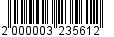 УТВЕРЖДЕНЫпостановлениемадминистрации от ___________ № ________ПРАВИЛА аккредитации журналистов средств массовой информациипри администрации МО «Всеволожский муниципальный район» ЛО1. Общие положения1.1.	Аккредитация журналистов средств массовой информации (далее - СМИ) при администрации МО «Всеволожский муниципальный район» ЛО (далее-аккредитация) осуществляется в соответствии с Конституцией РФ, Законом Российской Федерации от 27 декабря 1991 года № 2124-1 «О средствах массовой информации», настоящими Правилами.1.2.	Аккредитация журналистов СМИ при администрации МО «Всеволожский муниципальный район» ЛО проводится в целях полного, достоверного и оперативного освещения в СМИ деятельности администрации.1.3.	Право на аккредитацию журналистов имеют СМИ, зарегистрированные на территории Российской Федерации.1.4.	Отсутствие аккредитации не влечёт ограничения прав журналиста, установленных ст. 47 Закона РФ от 27.12.1991 № 2124-1 «О средствах массовой информации».1.5.	Аккредитованные журналисты СМИ обязаны иметь при себе удостоверение сотрудника редакции СМИ и аккредитационнуюкарту, выданную администрацией МО «Всеволожский муниципальный район» ЛО. Общая численность журналистов, аккредитованных от одного СМИ, 
не должна превышать: от печатных изданий, радиокомпаний, Интернет-СМИ, информационных агентств - 3 человека; от телекомпаний - 5 человек.Аккредитация журналистов проводится ежегодно на основании заявок, представленных редакциями СМИ.2. Порядок аккредитации2.1.	Основанием для рассмотрения вопроса об аккредитации журналистов является заявка на аккредитацию, составляемая по форме согласно приложению 1 к настоящим Правилам. Заявка на аккредитацию подписывается главным редактором СМИ, заверяется печатью редакции 
и представляется главе администрации МО «Всеволожский муниципальный район» ЛО на бланке редакции СМИ.2.2.	В заявке на аккредитацию указываются:- полное наименование СМИ, адрес редакции, № свидетельства 
о государственной регистрации СМИ, реквизиты, ФИО руководителя;- фамилия, имя, отчество журналиста, должность, рабочий телефон, факс, е-mai1; сведения об ознакомлении заявленного для аккредитации журналиста с настоящими Правилами;- согласие (подпись) каждого заявленного журналиста на обработку его персональных данных с учетом требований, предусмотренных Федеральным законом от 27 июля 2006 года № 152-ФЗ «О персональных данных».2.3.	К заявке на аккредитацию прилагаются:- копии свидетельства о государственной регистрации СМИ, лицензии на вещание (для электронных СМИ — канал и сетка вещания) и устава редакции;-фотография аккредитуемого журналиста размером 30 х 40 мм 
в электронном виде в формате *.jpg (разрешение не менее 500 точек на дюйм, размер файла не более 100 килобайт).2.4.	Решение об аккредитации журналиста или об отказе в аккредитации журналиста принимается главой администрации по представлению сектора пресс-службы администрации МО «Всеволожский муниципальный район» ЛО (далее – пресс-служба) не позднее десяти рабочих дней с даты подписания заявки главным редактором СМИ.2.5.	Каждый аккредитованный журналист получает аккредитационнуюкарту установленного образца (приложение 2 к настоящим Правилам). Выдача аккредитационной карты осуществляется пресс-службой администрации МО «Всеволожский муниципальный район» ЛО при предъявлении аккредитованным журналистом служебного удостоверения или документа, удостоверяющего личность. В журнале учета аккредитационных документов производится запись о выдаче аккредитационной карты.2.6.	По истечении периода аккредитации аккредитационнаякарта является недействительной.2.7.	В случае утраты журналистом аккредитационной карты, её порчи главный редактор СМИ, от которого аккредитован журналист, в течение семи рабочих дней с момента получения заявления об утрате (порчи) от журналиста, направляет в пресс-службу администрации МО «Всеволожский муниципальный район» ЛО заявление с просьбой о выдаче журналисту дубликата аккредитационнойкарты. Оформление дубликата карты осуществляется в срок не более 5 рабочих дней со дня получения указанного заявления.2.8.	Вместо уволенного или отозванного журналиста редакция СМИ может аккредитовать другого журналиста только после возврата в пресс-службу администрации МО «Всеволожский муниципальный район» ЛО, ранее выданной аккредитационнойкарты, о чем делается соответствующая запись 
в журнале учета аккредитационных документов.2.9.	Заявки на аккредитацию журналистов принимаются с 1 по 30 ноября года, предшествующего году аккредитации. В течение года аккредитации редакция СМИ может подать дополнительную заявку на аккредитацию в случае принятия на работу нового журналиста.2.10.	Основанием для отказа в аккредитации журналиста при рассмотрении заявок на аккредитацию являются:непредставление документов, указанных в пунктах 2.1; 2.3 настоящих Правил, или представление указанных документов не в полном объеме;нарушение указанного в пункте 2.10 настоящих Правил срока представления документов на аккредитацию журналистов;распространение не соответствующих действительности сведений, порочащих деловую репутацию администрации МО «Всеволожский муниципальный район» ЛО, что подтверждено вступившим в законную силу решением суда;недостаточное освещение СМИ деятельности администрации МО «Всеволожский муниципальный район» ЛО (выход менее трех информационных материалов в течение квартала);специализация СМИ на сообщениях и материалах рекламного характера и (или)эротическая направленность издания.3. Права аккредитованных журналистовАккредитованные журналисты имеют право: получать информацию о предстоящих заседаниях, совещаниях и других мероприятиях, проводимых в открытом режиме; присутствовать на мероприятиях, проводимых администрацией МО «Всеволожский муниципальный район» ЛО в открытом режиме; знакомиться с информационными, аналитическими материалами, относящимися к деятельности администрации МО «Всеволожский муниципальный район» ЛО, касающимися мероприятия, на которое приглашен аккредитованный журналист, и материалами, имеющимися в распоряжении проводящих такие мероприятия органов исполнительной власти, за исключением сведений, составляющих государственную или иную охраняемую законом тайну; пользоваться технической аппаратурой, необходимой для проведения фото-, видеосъемки, аудиозаписи на мероприятиях, проводимых администрацией МО «Всеволожский муниципальный район» ЛО, 
за исключением закрытых мероприятий; использовать предоставляемые пресс-службой администрации МО «Всеволожский муниципальный район» ЛО фото-, аудиo-, видеоматериалы для подготовки информационных материалов и сообщений о деятельности администрации МО «Всеволожский муниципальный район» ЛО; участвовать в организуемых пресс-службой администрации МО «Всеволожский муниципальный район» ЛО брифингах, пресс-конференциях, пресс-турах и других мероприятиях с участием главы администрации МО «Всеволожский муниципальный район» ЛО, сотрудников администрации. 4. Обязанности аккредитованных журналистовАккредитованный журналист обязан: соблюдать требования Закона Российской Федерации от 27 декабря 
1991 года № 2421-1 «О средствах массовой информации», а также общепризнанные нормы журналистской этики; соблюдать требования настоящих Правил; обеспечивать сохранность аккредитационной карты; при использовании в публикациях (работе в эфире) пресс-релизов, информационно-справочных, статистических, аналитических и иных материалов, предоставленных пресс-службой администрации МО «Всеволожский муниципальный район» ЛО, ссылаться на источник информации; при осуществлении своей профессиональной деятельности 
не распространять не соответствующие действительности сведения об администрации МО «Всеволожский муниципальный район» ЛО, а также сведения, порочащие деловую репутацию администрации МО «Всеволожский муниципальный район» ЛО и (или) честь и достоинство лиц, замещающих  должности государственной или муниципальной службы Всеволожского района или работников администрации МО «Всеволожский муниципальный район» Ленинградской области; соблюдать регламент мероприятий, установленный организаторами; при выполнении профессиональных обязанностей на мероприятиях, проводимых администрацией МО «Всеволожский муниципальный район» ЛО, иметь деловой стиль одежды; отключать во время проведения официальных мероприятий мобильные телефоны; при осуществлении профессиональной деятельности в зданиях администрации МО «Всеволожский муниципальный район» ЛО предъявлять по требованию работников пресс-службы администрации МО «Всеволожский муниципальный район» ЛО и других должностных лиц, ответственных за проведение мероприятия, аккредитационную карту, служебное удостоверение журналиста; - соблюдать правила пропускного режима, общественного порядка 
в здании администрации МО «Всеволожский муниципальный район» ЛО.5. Лишение и прекращение аккредитации5.1.	Журналист лишается аккредитации в случае нарушения им или редакцией СМИ настоящих Правил. 5.2.	Аккредитация журналиста прекращается в случаях: - прекращения деятельности СМИ, которое он представляет; - увольнения журналиста из редакции СМИ, от которого он аккредитован;- принятия главным редактором СМИ решения об отстранении журналиста от освещения деятельности администрации МО «Всеволожский муниципальный район» ЛО и (или) его замене; - повторная утрата аккредитационной карты в течение календарного года; - нарушение журналистом правил пропускного режима, общественного порядка в здании администрации МО «Всеволожский муниципальный район» ЛО. Журналист лишается аккредитации в случаях установленных п. 5 ст. 48 Закона «О средствах массовой информации».5.3.	Решение о лишении журналиста аккредитации или о прекращении аккредитации принимается главой администрации по представлению пресс-службы администрации МО «Всеволожский муниципальный район» ЛО. О принятом решении редакция, которую представляет журналист, уведомляется в письменной форме с указанием причин, после чего аккредитационная карта считается недействительной.5.4.	В случае увольнения журналиста, имеющего аккредитацию, или его отзыва по решению редакции, руководству СМИ надлежит уведомить об этом пресс-службу администрации МО «Всеволожский муниципальный район» ЛО в течение семи рабочих дней. Приложение 1к Правилам аккредитации журналистов средств массовой информации при администрации МО «Всеволожский муниципальный район» ЛО(Форма)Заявка на аккредитацию (о продление аккредитации) журналиста (журналистов)СМИ при администрации МО «Всеволожский муниципальный район» ЛО______________________________________________________ на 2016 год(наименование СМИ в соответствии со свидетельством о регистрации)С правилами аккредитации ознакомлены.Подписи аккредитуемых журналистов подтверждают согласие на обработку их персональных данных с учетом требований, предусмотренных Федеральным законом от 27 июля 2006 года № 152-ФЗ «О персональных данных».Дата государственной регистрации СМИ ______________________________(заполняется в случае регистрации СМИ в текущем году)Дата приема на работу __________________________________________________________________ (ФИО, должность – заполняется в случае приема журналиста на работув редакцию СМИ в текущем году)Руководитель СМИ__________________   ___________   ___________________           (должность, телефон)   (подпись)      (расшифровка подписи)    Дата______________								М.П.Приложение 2к Правилам аккредитации журналистов средств массовой информации при администрации МО «Всеволожский муниципальный район» ЛООБРАЗЕЦАККРЕДИТАЦИОННОЙ КАРТЫ ЖУРНАЛИСТАСРЕДСТВА МАССОВОЙ ИНФОРМАЦИИЛицевая сторонаОборотная сторонаРеквизиты СМИГлаве администрацииМО «Всеволожский муниципальный район» ЛО______________________________№№п/пФамилия, имя, отчестводолжностьтелефон, факсe-mailподписьАдминистрация МО «Всеволожский муниципальный район» ЛОаккредитационная карта N _____Администрация МО «Всеволожский муниципальный район» ЛОаккредитационная карта N _____фотоФамилияИмяОтчествоНаименованиеСМИпресс-служба администрации МО «Всеволожский муниципальный район» ЛОАдрес: 188640, Ленинградская область, г. ВсеволожскКолтушское ш., д. 138e-mail: vsevpress@vsevreg.ruтел. +7-81370-24-667